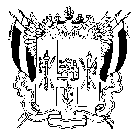 АДМИНИСТРАЦИЯКРАСНООКТЯБРЬСКОГО СЕЛЬСКОГО  ПОСЕЛЕНИЯВЕСЕЛОВСКОГО РАЙОНА  РОСТОВСКОЙ  ОБЛАСТИх. Красный Октябрь,пер. Центральный, 8«30»  апреля 2013 года                                                                                            ПОСТАНОВЛЕНИЕ № 39О подготовке проекта внесения изменений в генеральный план Краснооктябрьского сельскогопоселения Веселовского районаРостовской областиНа основании ст.24 Градостроительного кодекса Российской Федерации, Федерального закона от 06.10.2003 №131-ФЗ «Об общих принципах организации местного самоуправления в Российской Федерации», в целях урегулирования вопросов в сфере градостроительной деятельности и руководствуясь Уставом муниципального образования «Краснооктябрьское сельское поселение»,ПОСТАНОВЛЯЮ:       1. Подготовить проект внесения изменений в генеральный план Краснооктябрьского сельского поселения Веселовского района Ростовской области.      2. Утвердить план мероприятий по внесению изменений в генеральный план Краснооктябрьского сельского поселения Веселовского районаРостовской области (приложение № 1).      3.Утвердить состав комиссии по подготовке предложений о внесении изменений в  генеральный план Краснооктябрьского сельского поселения Веселовского района Ростовской области (приложение № 2).      4.Утвердить порядок деятельности комиссии по подготовке предложений о внесении изменений в генеральный план Краснооктябрьского сельского поселения Веселовского района Ростовской области (приложение № 3).      5. Разместить настоящее постановление на официальной сайте Администрации Краснооктябрьского сельского поселения.        6. Настоящее постановление вступает в силу со дня обнародования.         7. Контроль за исполнением настоящего постановления оставляю за собой. Глава Краснооктябрьского сельского поселения                                                               И.А.БоцуковаПриложение № 1к постановлению АдминистрацииКраснооктябрьского сельскогопоселения от 30.04.2013 № 39 ПЛАНМЕРОПРИЯТИЙ ПО ВНЕСЕНИЮ ИЗМЕНЕНИЙ В ГЕНЕРАЛЬНЫЙ ПЛАНКРАСНООКТЯБРЬСКОГО СЕЛЬСКОГО ПОСЕЛЕНИЯПриложение № 2к постановлению АдминистрацииКраснооктябрьского сельскогопоселения от 30.04.2013 № 39СОСТАВ КОМИССИИ ПО ПОДГОТОВКЕ ПРЕДЛОЖЕНИЙ ПО ВНЕСЕНИЮ ИЗМЕНЕНИЙВ ГЕНЕРАЛЬНЫЙ ПЛАН КРАСНООКТЯБРЬСКОГО СЕЛЬСКОГО ПОСЕЛЕНИЯ - Глава Краснооктябрьского сельского поселения Боцукова И.А.;- Специалист по земельным и имущественным отношениям Администрации Краснооктябрьского сельского поселения Хамлов В.П.;- Главный специалист Администрации Веселовского района Ростовской области Ильина Т.И.;- Директор МУП «Краснооктябрьское ЖКХ» Филатов В.В.;- Депутат Собрания депутатов Краснооктябрьского сельского поселения И.В.Авгученко.Председатель: Глава Краснооктябрьского сельского поселения  И.А. БоцуковаСекретарь: Специалист по земельным и имущественным отношениям Администрации Краснооктябрьского сельского поселения В.П.Хамлов.                                                                                                 Приложение № 3к постановлению АдминистрацииКраснооктябрьского сельского                                                                                                 поселения от 30.04.2013 № 39ПОРЯДОКДЕЯТЕЛЬНОСТИ КОМИССИИ ПО РАССМОТРЕНИЮ ПРЕДЛОЖЕНИЙ ПО ВНЕСЕНИЮ ИЗМЕНЕНИЙ В ГЕНЕРАЛЬНЫЙ ПЛАН КРАСНООКТЯБРЬСКОГО СЕЛЬСКОГО ПОСЕЛЕНИЯ1. Общие положения1.1. Для рассмотрения предложений по внесению изменений в Генеральный план Краснооктябрьского сельского поселения  создается комиссия на период до принятия изменений в установленном порядке.1.2. Комиссия осуществляет свою деятельность на основании действующего законодательства Российской Федерации в сфере градостроительства и настоящего порядка.2. Состав Комиссии:2.1. Состав Комиссии определяется Главой администрации Краснооктябрьского сельского поселения.2.2. Деятельностью Комиссии руководит председатель, в его отсутствие обязанности председателя Комиссии исполняет заместитель председателя Комиссии.3. Компетенция Комиссии:Комиссия по подготовке предложений по внесению изменений в Генеральный план Краснооктябрьского сельского поселения:- рассматривает поступившие обращения и предложения граждан и юридических лиц по вопросу внесения изменений в Генеральный план;- организует процесс разработки проекта по внесению изменений в Генеральный план;- осуществляет иные полномочия, необходимые для выполнения возложенных на Комиссию задач и функций.4. Порядок деятельности Комиссии:4.1. Комиссия собирается по мере необходимости, но не реже одного раза в месяц.4.2. Решение о проведении заседания Комиссии принимается председателем Комиссии.4.3. Секретарь Комиссии оповещает ее членов о дате и времени заседания Комиссии.4.4. Повестку заседания Комиссии формирует секретарь по предложению председателя либо по письменному ходатайству одного или нескольких членов Комиссии.4.5. Подготовку материалов и организационные мероприятия осуществляют ответственные члены Комиссии по поручению председателя с указанием сроков выполнения заданий.4.6. Заявления и предложения граждан и юридических лиц по вопросам разработки проекта направляются в Комиссию на имя председателя Комиссии.4.7. Поступившие предложения и заявления регистрируются секретарем Комиссии.4.8. Председатель Комиссии обеспечивает их рассмотрение на заседании Комиссии в установленный срок.4.9. Поступившие предложения и заявления прилагаются к протоколам заседания Комиссии.4.10. Решения Комиссии принимаются простым большинством голосов при наличии кворума не менее половины от общего числа членов Комиссии. При равенстве голосов голос председателя является решающим.4.11. Решение Комиссии оформляется протоколом, который составляется секретарем и подписывается председателем.№п/пМероприятиеИсполнительСроки выполнения информация о выполнении123451.Принятие решения о подготовке предложений о внесении изменений в генеральный план Краснооктябрьского сельского поселенияАпрель 2013 г.выполнено2.Разработка и утверждение задания на выполнение проекта внесения изменений в генеральный план Краснооктябрьского сельского поселенияМай 2013 г.выполнено3.Рассмотрение комиссией по подготовке предложений о внесении измененийв генеральный план поступивших предложений  Май 2013 г.выполнено4.Разработка проекта внесения изменений в  генеральный план сельского поселенияИюнь - Август2013 г.выполнено5.Опубликование проекта внесения изменений в генеральный план(проекты положения и схемы)Сентябрь 2013 г. (не менее чем за три месяца до его утверждения)выполнено6.Согласование проекта внесения изменений в генеральный план Сентябрь 2013 г.(Три месяца со дня направления генплана на согласование)выполнено7.Направление согласованного проекта внесения изменений в генеральный план Собранию депутатов Краснооктябрьского сельского поселенияНоябрь 2013 г.выполнено8.Утверждение проекта внесения изменений в генеральный план Декабрь 2013 г.выполнено9.Направление проекта внесения изменений в генеральный план в Администрацию Веселовского районаДекабрь 2013 г. (В течение трех дней со дня его утверждения)выполнено10Опубликование проекта внесения изменений в  генеральный план (положения и схемы)Декабрь 2013 г. (После утверждения в течение двух недель)выполнено